Click + to create a campaign first: 


1.There are 2 variables you must fill : Email and CApiKey
About Email, please login your email in your local browser, then find server , port , protocol and SSL in settings module
For 2captcah apikey, please register an account at 2captcha.com , then charge your account, then you can find your api and fill it to the program.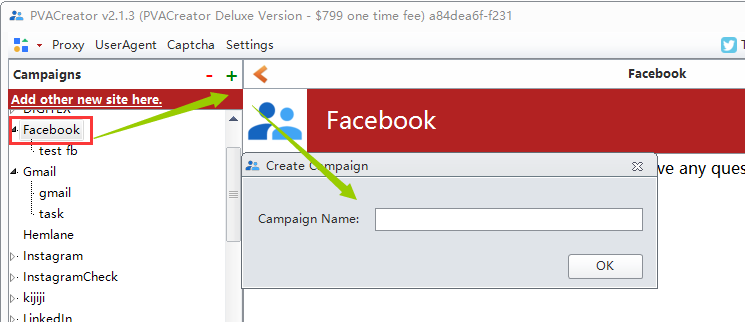 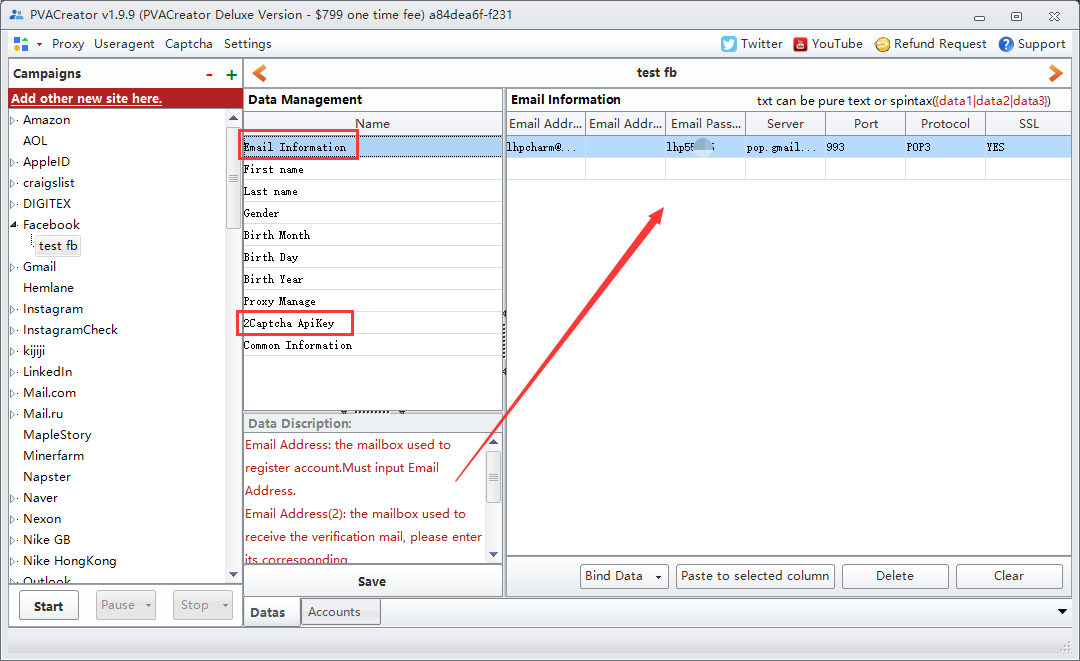 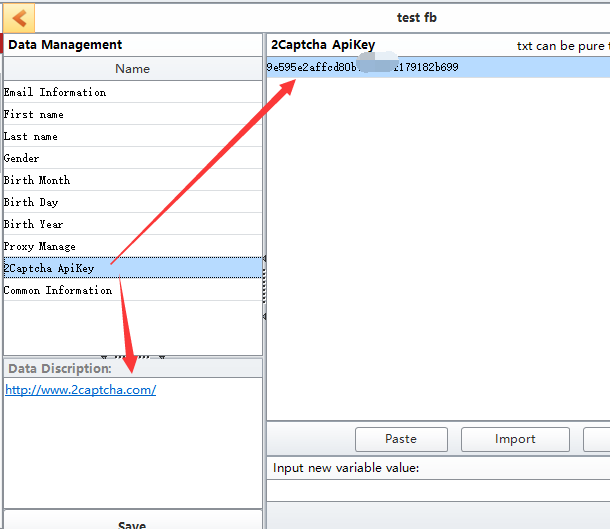 Others variables, you can fill them according to your needs or leave them empty.
Table Proxy: You can import http proxies from your local file(txt or csv), or you can add them manually, one proxy per line.
The proxy format is: for example: 127.153.219.149:8080 or 127.153.219.149:8080:username:passwordAfter filled all register data, click Create account, then click Start to run the task: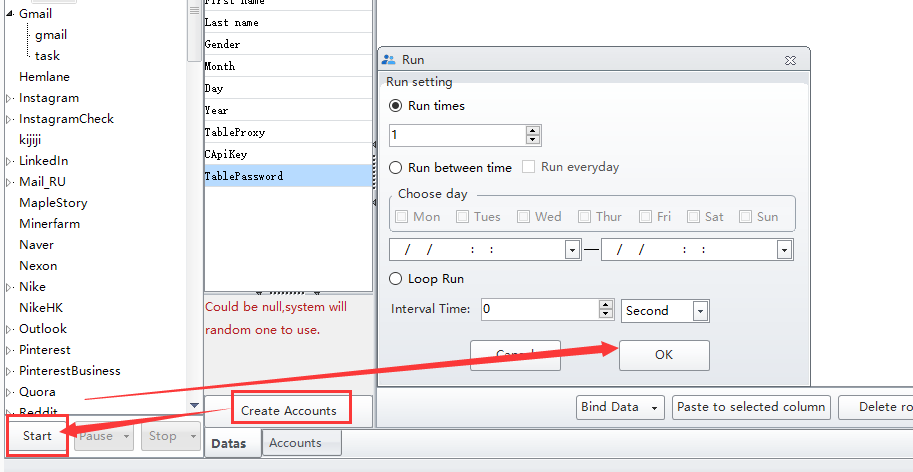 You can check the account register process in Account module: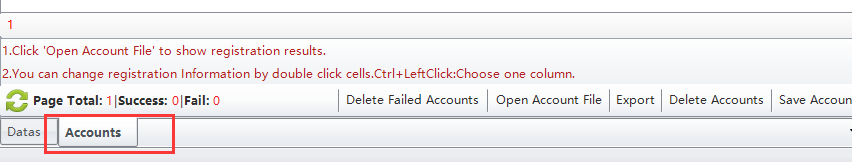 